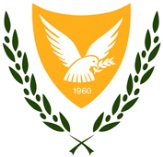 ΑΙΤΗΣΗ ΓΙΑ ΠΑΡΟΧΗ ΚΡΑΤΙΚΗΣ ΧΟΡΗΓΙΑΣ ΓΙΑ ΕΙΣΑΓΩΓΗ ΣΥΣΤΗΜΑΤΟΣ ΠΕΡΙΒΑΛΛΟΝΤΙΚΗΣ ΔΙΑΧΕΙΡΙΣΗΣΜΕ ΒΑΣΗ ΤΟ ΕΥΡΩΠΑΪΚΟ ΣΥΣΤΗΜΑ ΔΙΑΧΕΙΡΙΣΗΣ ΚΑΙ ΕΛΕΓΧΟΥ (EMAS)EMAS (ΚΑΝΟΝΙΣΜΟΣ ΕΚ/1221/2009)Οι αιτήσεις πρέπει να είναι πλήρως συμπληρωμένες και να συνοδεύονται με όλα τα απαραίτητα στοιχεία και σχετικές αποδείξεις. Αιτήσεις με ελλιπή στοιχεία δε θα εξετάζονται. Η αίτηση υποβάλλεται σε 2 αντίγραφα.ΓΡΑΠΤΗ ΔΗΛΩΣΗ ΠΟΥ ΕΚΔΙΔΕΤΑΙ ΔΥΝΑΜΕΙ ΤΟΥ ΚΑΝΟΝΙΣΜΟΥ 3(2) ΤΩΝ ΠΕΡΙ ΕΛΕΓΧΟΥ ΤΩΝ ΚΡΑΤΙΚΩΝ ΕΝΙΣΧΥΣΕΩΝ (ΕΝΙΣΧΥΣΕΙΣ ΗΣΣΟΝΟΣ ΣΗΜΑΣΙΑΣ) ΚΑΝΟΝΙΣΜΩΝ ΤΟΥ 2012 ΚΑΙ ΤΟΥ ΚΑΝΟΝΙΣΜΟΥ 10(2) ΤΩΝ ΠΕΡΙ ΕΛΕΓΧΟΥ ΤΩΝ ΚΡΑΤΙΚΩΝ ΕΝΙΣΧΥΣΕΩΝ (ΚΕΝΤΡΙΚΟ ΣΥΣΤΗΜΑ ΜΗΤΡΩΩΝ ΚΡΑΤΙΚΩΝ ΕΝΙΣΧΥΣΕΩΝ ΚΑΙ ΕΝΙΣΧΥΣΕΩΝ ΉΣΣΟΝΟΣ ΣΗΜΑΣΙΑΣ) ΚΑΝΟΝΙΣΜΟΙ ΤΟΥ 2020Η πιο κάτω δήλωση υποβάλλεται από το δικαιούχο ενίσχυσης ήσσονος σημασίας (de minimis) για σκοπούς συμμόρφωσης είτε:Α)  με το Άρθρο 6(1) του ΚΑΝΟΝΙΣΜΟΥ (ΕE) αριθ. 1407/2013 ΤΗΣ ΕΠΙΤΡΟΠΗΣ της 18ης Δεκεμβρίου 2013 σχετικά με την εφαρμογή των άρθρων 107 και 108 της Συνθήκης για τη λειτουργία της Ευρωπαϊκής Ένωσης στις ενισχύσεις ήσσονος σημασίας (εφεξής ο «Κανονισμός (ΕΕ) αριθ. 1407/2013») όπως αυτός εκάστοτε τροποποιείται ή αντικαθίσταται        (Επίσημη Εφημερίδα της Ευρωπαϊκής Ένωσης L 352, 24.12.2013, σ.1)ήΒ) με το  Άρθρο 6(1) του ΚΑΝΟΝΙΣΜΟΥ (ΕE) αριθ. 1408/2013 ΤΗΣ ΕΠΙΤΡΟΠΗΣ της 18ης Δεκεμβρίου 2013 σχετικά με την εφαρμογή των άρθρων 107 και 108 της Συνθήκης για τη λειτουργία της Ευρωπαϊκής Ένωσης στις ενισχύσεις ήσσονος σημασίας («de minimis») στον γεωργικό (εφεξής ο «Κανονισμός (ΕΕ) αριθ. 1408/2013») όπως αυτός εκάστοτε τροποποιείται ή αντικαθίσταται       (Επίσημη Εφημερίδα της Ευρωπαϊκής Ένωσης L 352, 24.12.2013, σ.9)  ήΓ)  με το Άρθρο 6(1) του ΚΑΝΟΝΙΣΜΟΥ (ΕΕ) αριθ. 717/2014 ΤΗΣ ΕΠΙΤΡΟΠΗΣ της 27ης Ιουλίου 2014 για την εφαρμογή των άρθρων 107 και 108 της Συνθήκης για τη λειτουργία της Ευρωπαϊκής Ένωσης στις ενισχύσεις ήσσονος σημασίας στους τομείς της αλιείας και της υδατοκαλλιέργειας (εφεξής ο «Κανονισμός (ΕΚ) αριθ. 717/2014 ») όπως αυτός εκάστοτε τροποποιείται ή αντικαθίσταται         (Επίσημη Εφημερίδα της Ευρωπαϊκής Ένωσης L 190, 28.6.2014,σ.45)ήΔ)  με το Άρθρο 3(1) του ΚΑΝΟΝΙΣΜΟΥ (ΕΕ) αριθ. 360/2012 ΤΗΣ ΕΥΡΩΠΑΪΚΗΣ ΕΠΙΤΡΟΠΗΣ της 25ης Απριλίου 2012 σχετικά με την εφαρμογή των άρθρων 107 και 108 της Συνθήκης για τη λειτουργία της Ευρωπαϊκής Ένωσης στις ενισχύσεις ήσσονος σημασίας οι οποίες χορηγούνται  σε επιχειρήσεις που παρέχουν υπηρεσίες γενικού οικονομικού συμφέροντος (εφεξής ο «Κανονισμός (ΕΕ) αριθ. 360/2012») όπως αυτός εκάστοτε τροποποιείται ή αντικαθίσταται         (Επίσημη Εφημερίδα της Ευρωπαϊκής Ένωσης L 114, 26.4.2012,σ.8).ανάλογα με τον τομέα της οικονομίας στον οποίο θα χορηγηθεί η ενίσχυση.(α)    Εγώ ο/η………………….…………………………………………………………………………………….………..  με         Αριθμό Δελτίου Ταυτότητας   ………………………………….                                      ή(β)     Εγώ ο/η …………………………………………………………………………………………………..…………….  με          Αριθμό Δελτίου Ταυτότητας  ……………………….…………………….,κατά νόμο εκπρόσωπος της/του εταιρείας/συλλόγου/σωματείου/οργανισμού/εμπορικής επωνυμίας/φορέα / ………….…………………….…………………... (να διαγραφεί ό,τι δεν εφαρμόζεται ή να συμπληρωθεί κατάλληλα)  …..……………………………………………………………………..με Αριθμό Εγγραφής (εφόσον εφαρμόζεται)  …………………………..…………………… στο Μητρώο του/της …………………………………………………………….. ενόψει της χορήγησης σε μένα ή στην εταιρεία/σύλλογο/σωματείο/οργανισμό/εμπορική επωνυμία/ φορέα/ …………………... (να διαγραφεί ό,τι δεν εφαρμόζεται  ή να συμπληρωθεί κατάλληλα)  που εκπροσωπώ της ακόλουθης ενίσχυσης de minimis: Αρμόδια Αρχή υπεύθυνη για τη χορήγηση της ενίσχυσης ………………………………………………………………………………………………………………………………….………Στα πλαίσια του καθεστώτος (εάν εφαρμόζεται): ……………………………………………………………………..……………………………………………………………………Μέγιστο δυνατό ύψος της επιχορήγησης ή ισοδυνάμου επιχορήγησης ………………………………………………………………………………………………………….………………………………. και εν γνώσει μου ότι, δυνάμει του Κανονισμού 10(2) των Περί Ελέγχου των Κρατικών Ενισχύσεων (Κεντρικό Σύστημα Μητρώων Κρατικών Ενισχύσεων και Ενισχύσεων Ήσσονος Σημασίας) Κανονισμών του 2020, ψευδής, ανακριβής, ελλιπής ή παραπλανητική δήλωση συνεπάγεται την υποχρέωση επιστροφής, με νόμιμους τόκους, και την επιβολή διοικητικού προστίμου το οποίο εισπράττεται ως χρηματική ποινή επιβαλλόμενη από Δικαστήριο κατά την άσκηση ποινικής διαδικασίας, ΔΗΛΩ σήμερα ..…/..…/20….. τα εξής:Α)  Τομέας οικονομικής δραστηριότητας  (επιλέξετε α, β, γ ή δ σημειώνοντας Χ ή √ στο κατάλληλο τετραγωνάκι) :α)   τομέας πρωτογενούς παραγωγής γεωργικών προϊόντων   β)   τομέας  αλιείας  συμπεριλαμβανομένου  του  τομέα  της εμπορίας  και μεταποίησης  αλιευτικών προϊόντωνγ)    τομέας των οδικών μεταφορώνδ)    άλλος τομέας, συμπεριλαμβανομένης της μεταποίησης και εμπορίας γεωργικών προϊόντων   ή κατά πόσο η χορήγηση χορηγείται ως αποζημίωση για την παροχή υπηρεσιών γενικού οικονομικού συμφέροντοςΒ)  Κατά τα τελευταία τρία οικονομικά έτη, δηλαδή το τρέχον οικονομικό έτος και τα δύο προηγούμενα, i)    Δεν έχω λάβει ούτε έχω καταστεί δικαιούχος να λάβω, ή η ενιαία επιχείρηση στην οποία ανήκω ή εκπροσωπώ δεν έχει λάβει ούτε έχει καταστεί δικαιούχος να λάβει από οποιανδήποτε Αρμόδια Αρχή, οιανδήποτε Ενίσχυση Ήσσονος Σημασίας «de minimis», κατά την έννοια των περί Ελέγχου των Κρατικών Ενισχύσεων (Ενισχύσεις Ήσσονος Σημασίας) Κανονισμών του 2020.             ήii)   Κατά τα τελευταία τρία οικονομικά έτη, δηλαδή το τρέχον οικονομικό έτος και τα δύο προηγούμενα, έχω λάβει ή η ενιαία επιχείρηση στην οποία ανήκω ή εκπροσωπώ έχει λάβει τις ακόλουθες Ενισχύσεις Ήσσονος Σημασίας «de minimis»:Και ενόψει των πιο πάνω ποσών όσο και του ποσού της ενίσχυσης για τους σκοπούς της οποίας προβαίνω στην παρούσα δήλωση (στο εξής η «οικεία ενίσχυση»), εγώ δεν έλαβα και δε θα λάβω με την καταβολή της οικείας ενίσχυσης ή η εταιρεία / σύλλογος / σωματείο / οργανισμός / εμπορική επωνυμία/φορέας / κλπ ………………………………………………………………………………………………………………………………………………………… (να διαγραφεί ό,τι δεν εφαρμόζεται ή να συμπληρωθεί κατάλληλα) που εκπροσωπώ δεν έλαβε και δε θα λάβει με την καταβολή της οικείας ενίσχυσης ως Ενίσχυση Ήσσονος Σημασίας συνολικό ποσό που να υπερβαίνει τα όρια που καθορίζουν ο Κανονισμός (ΕΕ) αριθ. 1407/2013, ο Κανονισμός (ΕΕ) αριθ. 1408/2013, ο Κανονισμός (ΕΕ) αριθ. 717/2014 και ο Κανονισμός (ΕΕ) 360/2012, ανάλογα με την περίπτωση, κατά τα τελευταία τρία οικονομικά έτη.                                                                                                                   ο/η Δηλών/ούσα…………………………………….                                                                                                      Η παρούσα Υπεύθυνη Δήλωση Ενιαίας Επιχείρησης υποβάλλεται από τον Δικαιούχο ή τον εκπρόσωπο του Δικαιούχου της Ενίσχυσης Ήσσονος Σημασίας (De Minimis Aid) και αφορά τη δομή της Ενιαίας Επιχείρησης για σκοπούς συμμόρφωσης με το άρθρο 2(2) του ΚΑΝΟΝΙΣΜΟΥ (ΕΕ) αριθ. 1407/2013 ΤΗΣ ΕΠΙΤΡΟΠΗΣ της 18ης Δεκεμβρίου 2013 σχετικά με την εφαρμογή των άρθρων 107 και 108 της Συνθήκης για τη Λειτουργία της Ευρωπαϊκής Ένωσης στις Ενισχύσεις Ήσσονος Σημασίας (εφεξής ο «Κανονισμός (ΕΕ) αριθ. 1407/2013») (Επίσημη Εφημερίδα της Ευρωπαϊκής Ένωσης, L 352, 24.12.2013, σ. 3). Ο εν λόγω ορισμός της Ενιαίας Επιχείρησης, βάσει του Κανονισμού (ΕΕ) αριθ. 1407/2013, ισχύει για όλους τους Κανονισμούς της Ευρωπαϊκής Ένωσης που αφορούν στις Ενισχύσεις Ήσσονος Σημασίας.Στην «Ενιαία Επιχείρηση» περιλαμβάνονται, όλες οι επιχειρήσεις που έχουν τουλάχιστον μία από τις ακόλουθες σχέσεις μεταξύ τους: α) μια επιχείρηση κατέχει την πλειοψηφία των δικαιωμάτων ψήφου των μετόχων ή των εταίρων άλλης επιχείρησης· β) μια επιχείρηση έχει το δικαίωμα να διορίζει ή να παύει την πλειοψηφία των μελών του διοικητικού, διαχειριστικού ή εποπτικού οργάνου άλλης επιχείρησης· γ) μια επιχείρηση έχει το δικαίωμα να ασκεί δεσπόζουσα επιρροή σε άλλη επιχείρηση βάσει σύμβασης που έχει συνάψει με αυτήν ή δυνάμει ρήτρας του καταστατικού αυτής της τελευταίας· δ) μια επιχείρηση που είναι μέτοχος ή εταίρος άλλης επιχείρησης ελέγχει μόνη της, βάσει συμφωνίας που έχει συνάψει με άλλους μετόχους ή εταίρους της εν λόγω επιχείρησης, την πλειοψηφία των δικαιωμάτων ψήφου των μετόχων ή των εταίρων αυτής της επιχείρησης. Οι επιχειρήσεις που έχουν οποιαδήποτε από τις σχέσεις που αναφέρονται στα στοιχεία α) έως δ) με μία ή περισσότερες άλλες επιχειρήσεις θεωρούνται, επίσης Ενιαία Επιχείρηση.Στην περίπτωση που ο Δικαιούχος συνιστά Τμήμα Ενιαίας Επιχείρησης συμπληρώνεται υποχρεωτικά ο παρακάτω πίνακας, Πίνακας_1, με τα στοιχεία όλων των Επιχειρήσεων που αποτελούν την Ενιαία Επιχείρηση:Πίνακας_1: Δομή Ενιαίας ΕπιχείρησηςΤο συνολικό ποσό των ενισχύσεων ήσσονος σημασίας που χορηγούνται ανά κράτος μέλος σε μία Ενιαία Επιχείρηση δεν πρέπει να υπερβαίνει τα ανώτατα όρια που προβλέπονται βάσει των ανάλογων Κανονισμών: Κανονισμός (ΕΕ) αριθ. 1407/2013 ή Κανονισμός (ΕΕ) αριθ. 1408/2013 ή Κανονισμός (ΕΕ) αριθ. 717/2014, ή Κανονισμός (ΕΕ) αριθ. 360/2012 σε οποιαδήποτε περίοδο τριών συνεχόμενων οικονομικών ετών.Επισημαίνεται ότι, η ενίσχυση ήσσονος σημασίας θεωρείται ότι χορηγείται κατά τον χρόνο παραχώρησης στην οικεία επιχείρηση του έννομου δικαιώματος λήψης της ενίσχυσης σύμφωνα με το εφαρμοστέο εθνικό νομικό καθεστώς ανεξάρτητα από την ημερομηνία καταβολής της ενίσχυσης ήσσονος σημασίας στην επιχείρηση. Η ενίσχυση ήσσονος σημασίας ελέγχεται από την οικία Αρμόδια Αρχή μέσω του «Κεντρικού Συστήματος Μητρώων Κρατικών Ενισχύσεων και Ενισχύσεων Ήσσονος Σημασίας» προς το σύνολο των ενισχύσεων ήσσονος σημασίας που η ενιαία επιχείρηση λαμβάνει, τόσο κατά τη διάρκεια του οικείου οικονομικού έτους, όσο και των δύο προηγούμενων οικονομικών ετών προκειμένου να εξακριβωθεί αν η νέα ενίσχυση δεν οδηγεί σε υπέρβαση του ανώτατου ορίου που ισχύει για τις ενισχύσεις ήσσονος σημασίας.Συμφωνία Παροχής Χορηγίας (συμπληρώνεται από όλους τους δικαιούχους)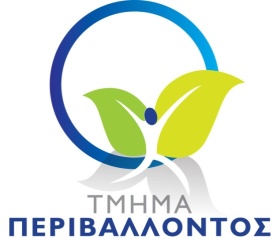 Εγώ ο/η  με Αριθμό Δελτίου Ταυτότητας κατά νόμο εκπρόσωπος του με αριθμό εγγραφής       στο μητρώο EMAS, δηλώνω υπεύθυνα τη δέσμευση του οργανισμού/επιχείρησης, να έχει εγκατεστημένο το Σύστημα Περιβαλλοντικής Διαχείρισης κατά EMAS για τουλάχιστον 3 χρόνια ή 4 χρόνια (σε περίπτωση έγκρισης για παρέκκλιση). Αν στο διάστημα αυτό ο οργανισμός εγκαταλείψει ή διαφοροποιήσει το Σύστημα Περιβαλλοντικής Διαχείρισης με τέτοιο τρόπο ώστε να μην συνάδει με τον Κανονισμού EMAS τότε θα επιστρέψει ολόκληρο το ποσό της χορηγίας που παραχωρήθηκε εντόκως με ετήσιο επιτόκιο 8%.ΕΝΤΥΠΟ ΑΙΤΗΣΗΣ ΣΤΟΙΧΕΙΑ ΕΤΑΙΡΕΙΑΣ/ΟΡΓΑΝΙΣΜΟΥΣΤΟΙΧΕΙΑ ΕΤΑΙΡΕΙΑΣ/ΟΡΓΑΝΙΣΜΟΥΣΤΟΙΧΕΙΑ ΕΤΑΙΡΕΙΑΣ/ΟΡΓΑΝΙΣΜΟΥΣΤΟΙΧΕΙΑ ΕΤΑΙΡΕΙΑΣ/ΟΡΓΑΝΙΣΜΟΥΣΤΟΙΧΕΙΑ ΕΤΑΙΡΕΙΑΣ/ΟΡΓΑΝΙΣΜΟΥΣΤΟΙΧΕΙΑ ΕΤΑΙΡΕΙΑΣ/ΟΡΓΑΝΙΣΜΟΥΣΤΟΙΧΕΙΑ ΕΤΑΙΡΕΙΑΣ/ΟΡΓΑΝΙΣΜΟΥΣΤΟΙΧΕΙΑ ΕΤΑΙΡΕΙΑΣ/ΟΡΓΑΝΙΣΜΟΥΣΤΟΙΧΕΙΑ ΕΤΑΙΡΕΙΑΣ/ΟΡΓΑΝΙΣΜΟΥΣΤΟΙΧΕΙΑ ΕΤΑΙΡΕΙΑΣ/ΟΡΓΑΝΙΣΜΟΥΣΤΟΙΧΕΙΑ ΕΤΑΙΡΕΙΑΣ/ΟΡΓΑΝΙΣΜΟΥΣΤΟΙΧΕΙΑ ΕΤΑΙΡΕΙΑΣ/ΟΡΓΑΝΙΣΜΟΥΌνομα φορέα: Όνομα φορέα: Όνομα φορέα: Διεύθυνση:Διεύθυνση:Τηλέφωνο:  Τηλεομοιότυπο: Τηλεομοιότυπο: Τηλεομοιότυπο: Ηλεκτρονική διεύθυνση: Ηλεκτρονική διεύθυνση: Ηλεκτρονική διεύθυνση: Ηλεκτρονική διεύθυνση: Διεύθυνση ιστοσελίδας: Διεύθυνση ιστοσελίδας: Διεύθυνση ιστοσελίδας: Διεύθυνση ιστοσελίδας: Αρ. εγγραφής εταιρείας: Αρ. εγγραφής εταιρείας: Αρ. εγγραφής εταιρείας: Αρ. εγγραφής εταιρείας: Αρ. εγγραφής Φ.Π.Α.:Αρ. εγγραφής Φ.Π.Α.:Αρ. εγγραφής Φ.Π.Α.:Όνομα υπεύθυνου επικοινωνίας: Όνομα υπεύθυνου επικοινωνίας: Όνομα υπεύθυνου επικοινωνίας: Όνομα υπεύθυνου επικοινωνίας: Όνομα υπεύθυνου επικοινωνίας: Ημερομηνία:Ημερομηνία:Υπογραφή: Υπογραφή: Υπογραφή: Ημερομηνία καταχώρισης στο μητρώο EMASΠΛΗΡΟΦΟΡΙΕΣ ΓΙΑ ΤΗΝ ΕΠΙΧΕΙΡΗΣΗ/ΟΡΓΑΝΙΣΜΟΠΛΗΡΟΦΟΡΙΕΣ ΓΙΑ ΤΗΝ ΕΠΙΧΕΙΡΗΣΗ/ΟΡΓΑΝΙΣΜΟΠΛΗΡΟΦΟΡΙΕΣ ΓΙΑ ΤΗΝ ΕΠΙΧΕΙΡΗΣΗ/ΟΡΓΑΝΙΣΜΟΕίδος Επιχείρησης/Οργανισμού:Πεδίο Δραστηριοτήτων:ΜεταποιητικήΠαροχής ΥπηρεσιώνΙΙΙ. ΧΡΗΜΑΤΟΟΙΚΟΝΟΜΙΚΑ ΣΤΟΙΧΕΙΑ ΤΗΣ ΕΠΙΧΕΙΡΗΣΗΣ/ΟΡΓΑΝΙΣΜΟΥ Αναφέρατε συγκεντρωτικά στοιχεία που αφορούν τον κύκλο εργασιών και τα κέρδη της επιχείρησης/οργανισμού τα δύο τελευταία έτη πριν από τη δημοσίευση της πρόσκλησης συμπληρώνοντας τον παρακάτω πίνακα:ΙΙΙ. ΧΡΗΜΑΤΟΟΙΚΟΝΟΜΙΚΑ ΣΤΟΙΧΕΙΑ ΤΗΣ ΕΠΙΧΕΙΡΗΣΗΣ/ΟΡΓΑΝΙΣΜΟΥ Αναφέρατε συγκεντρωτικά στοιχεία που αφορούν τον κύκλο εργασιών και τα κέρδη της επιχείρησης/οργανισμού τα δύο τελευταία έτη πριν από τη δημοσίευση της πρόσκλησης συμπληρώνοντας τον παρακάτω πίνακα:ΙΙΙ. ΧΡΗΜΑΤΟΟΙΚΟΝΟΜΙΚΑ ΣΤΟΙΧΕΙΑ ΤΗΣ ΕΠΙΧΕΙΡΗΣΗΣ/ΟΡΓΑΝΙΣΜΟΥ Αναφέρατε συγκεντρωτικά στοιχεία που αφορούν τον κύκλο εργασιών και τα κέρδη της επιχείρησης/οργανισμού τα δύο τελευταία έτη πριν από τη δημοσίευση της πρόσκλησης συμπληρώνοντας τον παρακάτω πίνακα:ΕΤΟΣ *ΚΥΚΛΟΣ ΕΡΓΑΣΙΩΝΕΡΓΑΖΟΜΕΝΟΙΑλλά συναφή πιστοποιητικάΑλλά συναφή πιστοποιητικάΑλλά συναφή πιστοποιητικάΑλλά συναφή πιστοποιητικάISO 14001Ημερομηνία πιστοποίησης:ΣΤΟΙΧΕΙΑ ΠΙΣΤΟΠΟΙΗΣΗΣΣΤΟΙΧΕΙΑ ΠΙΣΤΟΠΟΙΗΣΗΣΣΤΟΙΧΕΙΑ ΠΙΣΤΟΠΟΙΗΣΗΣΣΤΟΙΧΕΙΑ ΠΙΣΤΟΠΟΙΗΣΗΣΠεδίο εφαρμογής της πιστοποίησης κατά EMAS:Πεδίο εφαρμογής της πιστοποίησης κατά EMAS:Πεδίο εφαρμογής της πιστοποίησης κατά EMAS:Πεδίο εφαρμογής της πιστοποίησης κατά EMAS:Διεύθυνση μονάδας / ων που πιστοποιήθηκαν κατά EMAS:Διεύθυνση μονάδας / ων που πιστοποιήθηκαν κατά EMAS:Διεύθυνση μονάδας / ων που πιστοποιήθηκαν κατά EMAS:Διεύθυνση μονάδας / ων που πιστοποιήθηκαν κατά EMAS:Σύμβουλος ΠιστοποίησηςΣύμβουλος ΠιστοποίησηςΣύμβουλος ΠιστοποίησηςΣύμβουλος ΠιστοποίησηςΌνομα εταιρείας:Υπεύθυνος πιστοποίησης:Τηλέφωνο:Φαξ:ΠΡΟΫΠΟΛΟΓΙΣΜΟΣ ΕΡΓΟΥ ΠΡΟΫΠΟΛΟΓΙΣΜΟΣ ΕΡΓΟΥ ΠΡΟΫΠΟΛΟΓΙΣΜΟΣ ΕΡΓΟΥ ΠΡΟΫΠΟΛΟΓΙΣΜΟΣ ΕΡΓΟΥ Κατηγορία ΔαπάνηςΚατηγορία ΔαπάνηςΕπιλέξιμη αξία για επιχορήγηση χωρίς ΦΠΑΓια Υ.Χ.Αμοιβές εμπειρογνωμόνωνΔαπάνες παροχής υπηρεσιών για εγκατάσταση του ΣυστήματοςΔαπάνες Επαλήθευσης Δαπάνες επαλήθευσης και επικύρωσης ΣύνολοΣύνολοΔικαιολογητικάΔικαιολογητικάΔικαιολογητικάA/AΠεριγραφή Δικαιολογητικού(α)Απόδειξη καταχώρισης στο μητρώο EMAS(β)Απόδειξη δαπανών για εγκατάσταση του EMAS (τιμολόγιο και απόδειξη πληρωμής).(γ)Απόδειξη Δαπανών Επαλήθευσης του Συστήματος Περιβαλλοντικής Διαχείρισης και Επικύρωσης της Περιβαλλοντικής Δήλωσης της Επιχείρησης/Οργανισμού (τιμολόγιο και απόδειξη πληρωμής)(δ)Πιστοποιητικό Εγγραφής Εταιρείας στο Μητρώο του Εφόρου Εταιρειών και Άδεια Λειτουργίας από το Υφυπουργείο Τουρισμού.(ε)Νομοθεσία ή άλλο επίσημο έγγραφο το οποίο αποδεικνύει την ύπαρξη του Οργανισμού – αφορά το δημόσιο τομέα(στ)Υπεύθυνη Δήλωση για τυχόν άλλες χορηγίες de minimis (Γραπτή Δήλωση) – αφορά τον ιδιωτικό και ημικρατικό τομέα, ή και δημόσιο τομέα εφόσον ασκεί οικονομική δραστηριότητα η οποία καθορίζεται στο παρόν Σχέδιο. (η) Υπεύθυνη Δήλωση Ενιαίας Επιχείρησης – αφορά τον ιδιωτικό και ημικρατικό τομέα, ή και δημόσιο τομέα εφόσον ασκεί οικονομική δραστηριότητα η οποία καθορίζεται στο παρόν Σχέδιο.ΓΙΑ ΥΠΗΡΕΣΙΑΚΗ ΧΡΗΣΗΓΙΑ ΥΠΗΡΕΣΙΑΚΗ ΧΡΗΣΗΓΙΑ ΥΠΗΡΕΣΙΑΚΗ ΧΡΗΣΗΓΙΑ ΥΠΗΡΕΣΙΑΚΗ ΧΡΗΣΗΓΙΑ ΥΠΗΡΕΣΙΑΚΗ ΧΡΗΣΗΓΙΑ ΥΠΗΡΕΣΙΑΚΗ ΧΡΗΣΗΓΙΑ ΥΠΗΡΕΣΙΑΚΗ ΧΡΗΣΗΌνομα Εταιρείας/ΟργανισμούΌνομα Εταιρείας/ΟργανισμούΗμερομηνία καταχώρισης στο μητρώο EMASΔαπάνες εγκατάστασης ΣΠΔ χωρίς ΦΠΑ (€)Δαπάνες εγκατάστασης ΣΠΔ χωρίς ΦΠΑ (€)Χορηγία εγκατάστασηςΣΠΔ (€) 70% μέχρι €2000Χορηγία εγκατάστασηςΣΠΔ (€) 70% μέχρι €2000Δαπάνες επαλήθευσης χωρίς ΦΠΑ (€)Χορηγία επαλήθευσης (€) 70% μέχρι €500ΣΥΝΟΛΟ ΧΟΡΗΓΙΑΣ (€)ΕγκρίνεταιΑπορρίπτεταιΗμερομηνίαΕπιτροπή ΑξιολόγησηςΕπιτροπή ΑξιολόγησηςΕπιτροπή ΑξιολόγησηςΕπιτροπή ΑξιολόγησηςΓΡΑΠΤΗ ΔΗΛΩΣΗ ΓΙΑ ΧΟΡΗΓΙΕΣ ΗΣΣΟΝΟΣ ΣΗΜΑΣΙΑΣ(αφορά τον ιδιωτικό, ημικρατικό ή και δημόσιο τομέα εφόσον ασκεί οικονομική δραστηριότητα η οποία καθορίζεται στο Σχέδιο Χορηγιών)Α/ΑΈτος χορήγησης της ενίσχυσηςΎψος επιχορήγησηςή ισοδύναμο επιχορήγησηςΤίτλος του μέτρου  ενίσχυσηςΑρμόδια Αρχή1.2.3.4.5.6.7.8.9.10.ΥΠΕΥΘΥΝΗ ΔΗΛΩΣΗΕγώ ο /η    ως Διευθυντής της επιχείρησης / οργανισμούως Διευθυντής της επιχείρησης / οργανισμούως Διευθυντής της επιχείρησης / οργανισμούδηλώνω υπεύθυνα ότι οι πληροφορίες που υποβλήθηκαν είναι αληθείς.δηλώνω υπεύθυνα ότι οι πληροφορίες που υποβλήθηκαν είναι αληθείς.δηλώνω υπεύθυνα ότι οι πληροφορίες που υποβλήθηκαν είναι αληθείς.δηλώνω υπεύθυνα ότι οι πληροφορίες που υποβλήθηκαν είναι αληθείς.δηλώνω υπεύθυνα ότι οι πληροφορίες που υποβλήθηκαν είναι αληθείς.δηλώνω υπεύθυνα ότι οι πληροφορίες που υποβλήθηκαν είναι αληθείς.δηλώνω υπεύθυνα ότι οι πληροφορίες που υποβλήθηκαν είναι αληθείς.Υπογραφή:     Υπογραφή:     Ημερομηνία:ΔιευθυντήςΔιευθυντήςΔιευθυντήςΟΔΗΓΟΣ ΣΧΕΔΙΟΥΚΡΙΤΗΡΙΑ ΠΑΡΟΧΗΣ ΧΟΡΗΓΙΑΣΣΚΟΠΟΣ ΣΧΕΔΙΟΥΤο Σχέδιο αφορά την παροχή χορηγιών σε επιχειρήσεις και οργανισμούς (δημόσιους, ημικρατικούς, ιδιωτικούς) όλων των οικονομικών τομέων που σκοπεύουν να εγκαταστήσουν Σ.Π.Δ. σύμφωνα με το Ευρωπαϊκό Σύστημα Οικολογικής Διαχείρισης και Ελέγχου (EMAS, Κανονισμός ΕΚ/1221/2009) και τον περί της Εκούσιας Συμμετοχής Οργανισμών σε Κοινοτικό Σύστημα Οικολογικής Διαχείρισης και Οικολογικού Ελέγχου Νόμο του 2012 (Αρ. 10(Ι)/2012).Δικαίωμα υποβολής αίτησηςΑίτηση δικαιούται να υποβάλει οποιαδήποτε ιδιωτική επιχείρηση η οποία είναι εγγεγραμμένη στο Μητρώο του Έφορου Εταιρειών. Οι Ξενοδοχειακές επιχειρήσεις πρέπει να  κατέχουν άδεια λειτουργίας από το Υφυπουργείο Τουρισμού.Αίτηση δικαιούται να υποβάλει οποιοσδήποτε οργανισμός (δημόσιος, ημικρατικός, ιδιωτικός) ο οποίος έχει εγκαθιδρυθεί με βάσει νομοθετικές ρυθμίσεις του Κράτους ή άλλο επίσημο έγγραφο.Κάθε επιχείρηση / οργανισμός μπορεί να υποβάλει μόνο μια αίτηση για χορηγία για εγκατάσταση Σ.Π.Δ. κατά EMAS. Δεν δικαιούται να υποβάλει αίτηση επιχείρηση ή οργανισμός που εγκρίθηκε για επιχορήγηση από άλλο Σχέδιο για τον ίδιο σκοπό.Μια επιχείρηση/οργανισμός η οποία θα μεταπηδήσει από το ISO 14001 στο EMAS θα επιχορηγείται μόνον για τις αναγκαίες αλλαγές (ετοιμασία περιβαλλοντικής δήλωσης και έξοδα επικύρωσης και επαλήθευσης) και όχι της εξ’ υπαρχής εγκατάστασης του EMAS.Οι επιχειρήσεις / οργανισμοί θα πρέπει πρώτα να έχουν καταχωρηθεί στο Μητρώο EMAS σύμφωνα με τις πρόνοιες του Κανονισμού ΕΚ/1221/2009 και του Νόμου Αρ. 10(Ι)/2012, για να μπορούν να υποβάλουν αίτηση χορηγίας.Οι δημόσιοι οργανισμοί  οι οποίοι δεν ασκούν οικονομική δραστηριότητα η οποία καθορίζεται στο παρόν Σχέδιο, έχουν την δυνατότητα να λάβουν επιχορήγηση η οποία όμως δεν θα διέπετε από τους Κανονισμούς Ήσσονος Σημασίας.ΑΠΟΚΛΕΙΣΜΟΣ ΑΙΤΗΤΗΑπό τη χορηγία δύναται να αποκλειστεί οποιοσδήποτε υποψήφιος που:(α) τελεί υπό πτώχευση, εκκαθάριση, παύση εργασιών, αναγκαστική διαχείριση ή πτωχευτικό συμβιβασμό, ή άλλη ανάλογη κατάσταση που προκύπτει από παρόμοια διαδικασία προβλεπόμενη από τις εθνικές νομοθετικές ή κανονιστικές πράξεις.(β) έχει κινηθεί εναντίον του διαδικασία κήρυξης σε πτώχευση, εκκαθάρισης, αναγκαστικής διαχείρισης, ή πτωχευτικού συμβιβασμού, ή άλλη ανάλογη κατάσταση που προκύπτει από παρόμοια διαδικασία προβλεπόμενη από τις εθνικές νομοθετικές ή κανονιστικές πράξεις.(γ) η επιχείρηση η οποία έχει υπαχθεί σε συλλογική διαδικασία αφερεγγυότητας ή πληροί τις προϋποθέσεις της νομοθεσίας, σύμφωνα με τον Κανονισμό (ΕΕ) αριθ. 1407/2013, τον Κανονισμό (ΕΕ) αριθ. 1408/2013 και τον κανονισμό (ΕΕ) αριθ. 717/2014 και όπως αυτοί εκάστοτε τροποποιούνται ή αντικαθίστανται.  υψοσ χορηγιασΗ χορηγία δε θα υπερβαίνει το 70% των δαπανών εγκατάστασης και το 70% των δαπανών επαλήθευσης του Σ.Π.Δ. και επικύρωσης της Περιβαλλοντικής Δήλωσης κατά EMAS, με ανώτατο ποσό χορηγίας τα €2000 και €500 αντίστοιχα.Για μεταπήδηση από ISO 14001 σε EMAS θα καλύπτεται μόνο το 70% των δαπανών επαλήθευσης με μέγιστο ποσό τα €500.Στις δαπάνες που επιχορηγούνται δεν περιλαμβάνεται ο Φ.Π.Α. καθώς δεν θεωρείται επιλέξιμη δαπάνη. ΕΞΕΤΑΣΗ ΑΙΤΗΣΕΩΝΓια την εξέταση της αίτησης πρέπει να αποστέλλονται όλα τα τιμολόγια και οι αποδείξεις πληρωμών της εγκατάστασης και επαλήθευσης του Σ.Π.Δ. και επικύρωσης της Περιβαλλοντικής Δήλωσης. Στην περίπτωση μη-υποβολής τους, η αίτηση αυτόματα θα απορρίπτεται.  Οι αιτήσεις πρέπει να είναι πλήρως συμπληρωμένες και να συνοδεύονται από όλα τα απαιτούμενα στοιχεία.Οι αιτήσεις θα εξετάζονται όπως αυτές έχουν αρχικά υποβληθεί στο Τμήμα Περιβάλλοντος και η απόφαση της Επιτροπής Αξιολόγησης θα κρίνεται τελική. Δεν παρέχεται το δικαίωμα επανεξέτασης αίτησης ή υποβολής συμπληρωματικών στοιχείων.ΧΟΡΗΓΙΕΣ ΗΣΣΟΝΟΣ ΣΗΜΑΣΙΑΣΤο Σχέδιο εμπίπτει στις Ενισχύσεις Ήσσονος Σημασίας (για τους οργανισμούς/επιχειρήσεις που ασκούν οικονομική δραστηριότητα), για τις οποίες εφαρμόζεται ο Κανονισμός (ΕΕ) αριθ. 1407/2013, ο Κανονισμός (ΕΕ) αριθ. 1408/2013 και ο Κανονισμός (ΕΕ) αριθ. 717/2014 και διέπονται από τους κανόνες που παρατίθενται στο Μέρος ΙΙΙ του Οδηγού.ΥΠΟΒΟΛΗ ΑΙΤΗΣΕΩΝΤο Σχέδιο ισχύει για το 2023. Αιτήσεις θα γίνονται δεκτές το αργότερο μέχρι τις 31 Οκτωβρίου 2023. Οι αιτητές μπορούν να υποβάλλουν τις αιτήσεις τους στο Τμήμα Περιβάλλοντος, 1498 Λευκωσία.ΧΟΡΗΓΙΕΣ ΤΟΥ ΣΧΕΔΙΟΥ EMAS(α) Πριν την παραχώρηση της χορηγίας θα υπογράφεται μεταξύ της επιχείρησης/οργανισμού και του Τμήματος Περιβάλλοντος σχετική συμφωνία παροχής χορηγίας, με την οποία μεταξύ άλλων η επιχείρηση/οργανισμός θα δεσμεύεται ότι θα έχει εγκατεστημένο το Σύστημα Περιβαλλοντικής Διαχείρισης κατά EMAS για τουλάχιστον 3 χρόνια ή 4 χρόνια (σε περίπτωση έγκρισης για παρέκκλιση). Αν στο διάστημα αυτό η επιχείρηση/οργανισμός εγκαταλείψει ή διαφοροποιήσει το Σ.Π.Δ. με τέτοιο τρόπο ώστε να μην συνάδει με τον Κανονισμό 1221/2009/ΕΚ τότε αυτή θα δεσμεύεται να επιστρέψει ολόκληρο το ποσό της χορηγίας εντόκως με ετήσιο επιτόκιο 8%. Η συμφωνία παροχής χορηγίας αφορά όλους τους δικαιούχους, ανεξάρτητα από το είδος της ενίσχυσης.(β) Στην περίπτωση που οι δικαιούχοι εμπίπτουν μέσα στις πρόνοιες των Ενισχύσεων Ήσσονος Σημασίας, θα πρέπει να υποβάλλουν επιπρόσθετα:Γραπτή δήλωση, βάσει του Εντύπου που περιλαμβάνεται στην αίτηση, ότι κατά τη διάρκεια των τριών τελευταίων οικονομικών ετών η ενιαία επιχείρηση στην οποία ανήκει ο Δικαιούχος, δεν έχει λάβει οποιεσδήποτε άλλες ενισχύσεις ήσσονος σημασίας, των οποίων το συνολικό ποσό για το οποίο ήδη έλαβε το έννομο δικαίωμα λήψης των ενισχύσεων ως επιχορήγηση ή ισοδύναμο επιχορήγησης, δεν θα υπερβαίνει τα όρια που καθορίζονται στις παραγράφους 10 (α), (β), (γ), (δ) και (ζ), ανάλογα με την περίπτωση, του Σχεδίου Χορηγιών (βλ. πιο κάτω Γενικοί Κανόνες (3), (4), (5), (6) και (8). Για τους σκοπούς αυτούς, μια ενίσχυση ήσσονος σημασίας πρέπει να θεωρηθεί ότι χορηγείται κατά το χρόνο που εκχωρείτε στο δικαιούχο το έννομο δικαιώματος λήψης της ενίσχυσης σύμφωνα με το εφαρμοστέο νομικό καθεστώς. Η γραπτή δήλωση αφορά τον ιδιωτικό και ημικρατικό τομέα ή και δημόσιο τομέα εφόσον ασκεί οικονομική δραστηριότητα η οποία καθορίζεται στο παρόν Σχέδιο καιΥπεύθυνη δήλωση της Ενιαίας Επιχείρησης, βάσει του Εντύπου που περιλαμβάνεται στην αίτηση, η οποία θα υποβάλλεται είτε από τον Δικαιούχο ή τον εκπρόσωπο του Δικαιούχου της Ενίσχυσης Ήσσονος Σημασίας και αφορά τη δομή της Ενιαίας Επιχείρησης. Η Υπεύθυνη δήλωση της Ενιαίας Επιχείρησης αφορά τον ιδιωτικό και ημικρατικό τομέα ή και δημόσιο τομέα εφόσον ασκεί οικονομική δραστηριότητα η οποία καθορίζεται στο παρόν Σχέδιο.Στην περίπτωση που το συνολικό ποσό των ενισχύσεων ήσσονος σημασίας που έχει λάβει η ενιαία επιχείρηση στην οποία ανήκει ο δικαιούχος κατά τη διάρκεια των τριών τελευταίων οικονομικών ετών, συνυπολογισμένου και του ποσού που υπολογίζεται να του χρηματοδοτηθεί μέσα από το Σχέδιο, υπερβαίνει τα όρια που καθορίζονται πιο πάνω, αναλόγως της περίπτωσης, η χορήγηση ενίσχυσης θα ανέρχεται μόνο μέχρι τα αντίστοιχα καθορισμένα όρια.ΓΕΝΙΚΟΙ ΚΑΝΟΝΕΣ ΠΟΥ ΑΦΟΡΟΥΝ ΣΤΙΣ ΕΝΙΣΧΥΣΕΕΙΣ ΗΣΣΟΝΟΣ ΣΗΜΑΣΙΑΣ ΚΑΙ ΤΗ ΓΡΑΠΤΗ ΔΗΛΩΣΗΟι όροι που χρησιμοποιούνται στην παρούσα δήλωση έχουν την έννοια που αποδίδουν σε αυτούς ο Κανονισμός (ΕΕ) αριθ. 1407/2013, ο Κανονισμός (ΕΕ) αριθ. 1408/2013, ο Κανονισμός (ΕΚ) αριθ. 717/2014 και ο Κανονισμός (ΕΕ) 360/2012.Ο Κανονισμός (ΕE) αριθ. 1408/2013 της Επιτροπής της 18ης Δεκεμβρίου 2013 σχετικά με την εφαρμογή των άρθρων 107 και 108 της Συνθήκης για τη λειτουργία της Ευρωπαϊκής Ένωσης στις ενισχύσεις ήσσονος σημασίας («de minimis») στο γεωργικό τομέα επιτρέπει τη χορήγηση ενισχύσεων μέχρι 20.000 ευρώ ανά τρία οικονομικά έτη ανά επιχείρηση. Το σωρευτικό ποσό των ενισχύσεων ήσσονος σημασίας που χορηγείται από την Κυπριακή Δημοκρατία στις επιχειρήσεις του τομέα της παραγωγής γεωργικών προϊόντων για περίοδο τριών οικονομικών ετών δεν υπερβαίνει τα 8.934.792 ευρώ.Ο Κανονισμός (ΕΕ) αριθ. 717/2014 της Επιτροπής της 27ης Ιουλίου 2014 για την εφαρμογή των άρθρων 107 και 108 της Συνθήκης για τη λειτουργία της Ευρωπαϊκής Ένωσης στις ενισχύσεις ήσσονος σημασίας στον τομέα της αλιείας και της υδατοκαλλιέργειας επιτρέπει τη χορήγηση ενισχύσεων μέχρι 30.000 ευρώ ανά τρία οικονομικά έτη ανά επιχείρηση.  Το σωρευτικό ποσό των ενισχύσεων ήσσονος σημασίας που χορηγείται από την Κυπριακή Δημοκρατία στις επιχειρήσεις του τομέα της αλιείας για περίοδο τριών οικονομικών ετών δεν υπερβαίνει τα 1.090.000 ευρ. Για τον έλεγχο των εθνικών σωρευτικών ορίων του Κανονισμού (ΕΕ) αριθ. 1408/2013 και του Κανονισμού (ΕΕ) αριθ. 717/2014 θα ακολουθείται από την Αρμόδια Αρχή η διαδικασία που προνοούν οι Κανονισμοί 7 και 8 των περί Ελέγχου των Κρατικών Ενισχύσεων (Κεντρικό Σύστημα Μητρώων Κρατικών Ενισχύσεων και Ενισχύσεων Ήσσονος Σημασίας) Κανονισμών του 2020.Ο Κανονισμός (ΕΕ) αριθ. 360/2012 της Ευρωπαϊκής Επιτροπής της 25ης Απριλίου 2012 σχετικά με την εφαρμογή των άρθρων 107 και 108 της Συνθήκης για τη Λειτουργία της Ευρωπαϊκής Ένωσης στις ενισχύσεις ήσσονος σημασίας, οι οποίες χορηγούνται σε επιχειρήσεις που παρέχουν υπηρεσίες γενικού οικονομικού συμφέροντος, επιτρέπει τη χορήγηση ενισχύσεων μέχρι 500.000 ευρώ ανά τρία οικονομικά έτη ανά επιχείρηση. Ενισχύσεις ήσσονος σημασίας δυνάμει του εν λόγω Κανονισμού μπορούν να σωρευθούν με ενισχύσεις ήσσονος σημασίας δυνάμει άλλων Κανονισμών σχετικά με ενισχύσεις ήσσονος σημασίας νοουμένου ότι το σωρευτικό ποσό ενισχύσεων ήσσονος σημασίας δε θα ξεπερνά τις 500.000 ευρώ ανά τριετία. Επίσης, απαγορεύεται η σώρευση ενισχύσεων ήσσονος σημασίας που εμπίπτουν στο πεδίο εφαρμογής του ως άνω Κανονισμού με οποιανδήποτε αντιστάθμιση αναφορικά με την ίδια υπηρεσία γενικού οικονομικού συμφέροντος, ανεξαρτήτως του αν συνιστά ή όχι κρατική ενίσχυση.Η υποβολή της παρούσας δήλωσης δε δημιουργεί κανένα δικαίωμα στον υπογράφοντα για λήψη οποιασδήποτε ενίσχυσης ήσσονος σημασίας. Η έγκριση για χορήγηση της ενίσχυσης ήσσονος σημασίας για την οποία υποβάλλεται η παρούσα δήλωση εναπόκειται αποκλειστικά στην Αρμόδια Αρχή.ΣΥΜΦΩΝΙΑ ΠΑΡΟΧΗΣ ΧΟΡΗΓΙΑΣ Πριν την παραχώρηση της χορηγίας θα υπογράφεται μεταξύ της επιχείρησης/οργανισμού και του Τμήματος Περιβάλλοντος συμφωνία παροχής χορηγίας, με την οποία η επιχείρηση/οργανισμός θα δεσμεύεται ότι θα έχει εγκατεστημένο το Σύστημα Περιβαλλοντικής Διαχείρισης κατά EMAS για τουλάχιστον 3 χρόνια ή 4 χρόνια σε περίπτωση έγκρισης για παρέκκλιση. Αν στο διάστημα αυτό η επιχείρηση/οργανισμός εγκαταλείψει ή διαφοροποιήσει το Σ.Π.Δ. με τέτοιο τρόπο ώστε να μην συνάδει με τον Κανονισμό 1221/2009/ΕΚ τότε αυτή δεσμεύεται να επιστρέψει ολόκληρο το ποσό της χορηγίας εντόκως με ετήσιο επιτόκιο 8%. Η συμφωνία παροχής χορηγίας αφορά όλους τους δικαιούχους, ανεξάρτητα από το είδος της ενίσχυσης.ΥΠΕΥΘΥΝΗ ΔΗΛΩΣΗ ΕΝΙΑΙΑΣ ΕΠΙΧΕΙΡΗΣΗΣ (αφορά τους φορείς που ασκούν οικονομική δραστηριότητα)Συμπληρώνεται και υποβάλλεται Υπεύθυνη Δήλωση Ενιαίας Επιχείρησης, η οποία αφορά τη δομή της Ενιαίας Επιχείρησης για σκοπούς συμμόρφωσης με το άρθρο 2(2) του Κανονισμού (ΕΕ) αριθ. 1407/2013 της 18ης Δεκεμβρίου 2013, σχετικά με την εφαρμογή των άρθρων 107 και 108 της Συνθήκης για τη Λειτουργία της Ευρωπαϊκής Ένωσης στις Ενισχύσεις Ήσσονος Σημασίας (Επίσημη Εφημερίδα της Ευρωπαϊκής Ένωσης, L 352, 24.12.2013, σ. 3).(Ι) ΥΠΕΥΘΥΝΗ ΔΗΛΩΣΗ ΕΝΙΑΙΑΣ ΕΠΙΧΕΙΡΗΣΗΣ (αφορά τους φορείς που ασκούν οικονομική δραστηριότητα – ιδιωτικός, ημικρατικός ή και δημόσιος τομέας εφόσον ασκεί οικονομική δραστηριότητα η οποία καθορίζεται στο παρόν Σχέδιο)                                                                                              (ΙΙ) ΥΠΕΥΘΥΝΗ ΔΗΛΩΣΗ ΕΝΙΑΙΑΣ ΕΠΙΧΕΙΡΗΣΗΣ  (αφορά τους φορείς που ασκούν οικονομική δραστηριότητα – ιδιωτικός, ημικρατικός ή και δημόσιος τομέας εφόσον ασκεί οικονομική δραστηριότητα η οποία καθορίζεται στο παρόν Σχέδιο)                                                                                           ΣΤΟΙΧΕΙΑ ΔΙΚΑΙΟΥΧΟΥ ΕΝΙΣΧΥΣΗΣΣΤΟΙΧΕΙΑ ΔΙΚΑΙΟΥΧΟΥ ΕΝΙΣΧΥΣΗΣΣΤΟΙΧΕΙΑ ΔΙΚΑΙΟΥΧΟΥ ΕΝΙΣΧΥΣΗΣΣΤΟΙΧΕΙΑ ΔΙΚΑΙΟΥΧΟΥ ΕΝΙΣΧΥΣΗΣΣΤΟΙΧΕΙΑ ΔΙΚΑΙΟΥΧΟΥ ΕΝΙΣΧΥΣΗΣΣΤΟΙΧΕΙΑ ΔΙΚΑΙΟΥΧΟΥ ΕΝΙΣΧΥΣΗΣΣΤΟΙΧΕΙΑ ΔΙΚΑΙΟΥΧΟΥ ΕΝΙΣΧΥΣΗΣ(Α) Δικαιούχος: Φυσικό Πρόσωπο(Α) Δικαιούχος: Φυσικό Πρόσωπο(Α) Δικαιούχος: Φυσικό Πρόσωπο(Α) Δικαιούχος: Φυσικό Πρόσωπο(Α) Δικαιούχος: Φυσικό Πρόσωπο(Α) Δικαιούχος: Φυσικό Πρόσωπο(Α) Δικαιούχος: Φυσικό ΠρόσωποΟνοματεπώνυμο Φυσικού Προσώπου:Ονοματεπώνυμο Φυσικού Προσώπου:Αρ. Δελτίου Ταυτότητας:Αρ. Δελτίου Ταυτότητας:Alien Registration Certificate Νumber (ARC):Alien Registration Certificate Νumber (ARC):Διεύθυνση:Διεύθυνση:Αρ. Τηλεφώνων Επικοινωνίας:Αρ. Τηλεφώνων Επικοινωνίας:Αρ. Τηλεομοιότυπου (Fax):Αρ. Τηλεομοιότυπου (Fax):Δ/νση Ηλεκτρ. Ταχυδρομείου (Εmail):Δ/νση Ηλεκτρ. Ταχυδρομείου (Εmail):(Β) Δικαιούχος: Νομικό Πρόσωπο(Β) Δικαιούχος: Νομικό Πρόσωπο(Β) Δικαιούχος: Νομικό Πρόσωπο(Β) Δικαιούχος: Νομικό Πρόσωπο(Β) Δικαιούχος: Νομικό Πρόσωπο(Β) Δικαιούχος: Νομικό Πρόσωπο(Β) Δικαιούχος: Νομικό ΠρόσωποΕπωνυμία Νομικού Προσώπου:Τύπος Εταιρείας:ΑΕ  /  ΒΝ  /  ΕΕ  /  ΗΕ  /  Σ ΑΕ  /  ΒΝ  /  ΕΕ  /  ΗΕ  /  Σ ΑΕ  /  ΒΝ  /  ΕΕ  /  ΗΕ  /  Σ ΑΕ  /  ΒΝ  /  ΕΕ  /  ΗΕ  /  Σ ΑΕ  /  ΒΝ  /  ΕΕ  /  ΗΕ  /  Σ ΑΕ  /  ΒΝ  /  ΕΕ  /  ΗΕ  /  Σ Αρ. Εγγραφής Μητρώου Εφόρου Εταιρειών:Διεύθυνση:Αρ. Τηλεφώνων Επικοινωνίας:Αρ. Τηλεομοιότυπου (Fax):Δ/νση Ηλεκτρ. Ταχυδρομείου (Εmail):(Γ) Δικαιούχος: Άλλος Δικαιούχος(Γ) Δικαιούχος: Άλλος Δικαιούχος(Γ) Δικαιούχος: Άλλος Δικαιούχος(Γ) Δικαιούχος: Άλλος Δικαιούχος(Γ) Δικαιούχος: Άλλος Δικαιούχος(Γ) Δικαιούχος: Άλλος Δικαιούχος(Γ) Δικαιούχος: Άλλος ΔικαιούχοςΕπωνυμία Άλλου Δικαιούχου:Αρ. Εγγράφου Άλλου Δικαιούχου:Διεύθυνση:Αρ. Τηλεφώνων Επικοινωνίας:Αρ. Τηλεομοιότυπου (Fax):Δ/νση Ηλεκτρ. Ταχυδρομείου (Εmail):(ΙΙΙ) ΥΠΕΥΘΥΝΗ ΔΗΛΩΣΗ ΕΝΙΑΙΑΣ ΕΠΙΧΕΙΡΗΣΗΣ (αφορά τους φορείς που ασκούν οικονομική δραστηριότητα – ιδιωτικός, ημικρατικός ή και δημόσιος τομέας εφόσον ασκεί οικονομική δραστηριότητα η οποία καθορίζεται στο παρόν Σχέδιο)                                                                                                   NAI       OXIΟ πιο πάνω Δικαιούχος (Φυσικό Πρόσωπο ή Νομικό Πρόσωπο ή Άλλος Δικαιούχος) συνιστά Τμήμα Ενιαίας Επιχείρησης?Α/ΑΑρ. Δελτίου Ταυτότητας ή ARC ήΑρ. Εγγραφής Μητρώου Εφόρου Εταιρειών ήΑρ. Εγγράφου Άλλου Δικαιούχου Ονοματεπώνυμο Φυσικού Προσώπου ήΕπωνυμία Νομικού Προσώπου ή Επωνυμία Άλλου Δικαιούχου123456789101112131415(ΙV) ΥΠΕΥΘΥΝΗ ΔΗΛΩΣΗ ΕΝΙΑΙΑΣ ΕΠΙΧΕΙΡΗΣΗΣ (αφορά τους φορείς που ασκούν οικονομική δραστηριότητα – ιδιωτικός, ημικρατικός ή και δημόσιος τομέας εφόσον ασκεί οικονομική δραστηριότητα η οποία καθορίζεται στο παρόν Σχέδιο)                                                                                                  ΣΤΟΙΧΕΙΑ ΔΙΚΑΙΟΥΧΟΥ ή ΕΚΠΡΟΣΩΠΟΥ ΕΝΙΣΧΥΣΗΣΣΤΟΙΧΕΙΑ ΔΙΚΑΙΟΥΧΟΥ ή ΕΚΠΡΟΣΩΠΟΥ ΕΝΙΣΧΥΣΗΣΣΤΟΙΧΕΙΑ ΔΙΚΑΙΟΥΧΟΥ ή ΕΚΠΡΟΣΩΠΟΥ ΕΝΙΣΧΥΣΗΣΣΤΟΙΧΕΙΑ ΔΙΚΑΙΟΥΧΟΥ ή ΕΚΠΡΟΣΩΠΟΥ ΕΝΙΣΧΥΣΗΣΣΤΟΙΧΕΙΑ ΔΙΚΑΙΟΥΧΟΥ ή ΕΚΠΡΟΣΩΠΟΥ ΕΝΙΣΧΥΣΗΣΣΤΟΙΧΕΙΑ ΔΙΚΑΙΟΥΧΟΥ ή ΕΚΠΡΟΣΩΠΟΥ ΕΝΙΣΧΥΣΗΣΣΤΟΙΧΕΙΑ ΔΙΚΑΙΟΥΧΟΥ ή ΕΚΠΡΟΣΩΠΟΥ ΕΝΙΣΧΥΣΗΣΣΤΟΙΧΕΙΑ ΔΙΚΑΙΟΥΧΟΥ ή ΕΚΠΡΟΣΩΠΟΥ ΕΝΙΣΧΥΣΗΣΣΤΟΙΧΕΙΑ ΔΙΚΑΙΟΥΧΟΥ ή ΕΚΠΡΟΣΩΠΟΥ ΕΝΙΣΧΥΣΗΣΣΤΟΙΧΕΙΑ ΔΙΚΑΙΟΥΧΟΥ ή ΕΚΠΡΟΣΩΠΟΥ ΕΝΙΣΧΥΣΗΣΔικαιούχοςΕκπρόσωποςΕκπρόσωποςΟνοματεπώνυμο: Ονοματεπώνυμο: Ονοματεπώνυμο: Ονοματεπώνυμο: Ονοματεπώνυμο: Αρ. Δελτίου Ταυτότητας ή ARC:Αρ. Δελτίου Ταυτότητας ή ARC:Αρ. Δελτίου Ταυτότητας ή ARC:Αρ. Δελτίου Ταυτότητας ή ARC:Αρ. Δελτίου Ταυτότητας ή ARC:Διεύθυνση:Διεύθυνση:Διεύθυνση:Διεύθυνση:Διεύθυνση:Αρ. Τηλεφώνων Επικοινωνίας:Αρ. Τηλεφώνων Επικοινωνίας:Αρ. Τηλεφώνων Επικοινωνίας:Αρ. Τηλεφώνων Επικοινωνίας:Αρ. Τηλεφώνων Επικοινωνίας:Αρ. Τηλεομοιοτύπου (Fax):Αρ. Τηλεομοιοτύπου (Fax):Αρ. Τηλεομοιοτύπου (Fax):Αρ. Τηλεομοιοτύπου (Fax):Αρ. Τηλεομοιοτύπου (Fax):Δ/νση Ηλεκτρ. Ταχυδρομείου (Εmail):Δ/νση Ηλεκτρ. Ταχυδρομείου (Εmail):Δ/νση Ηλεκτρ. Ταχυδρομείου (Εmail):Δ/νση Ηλεκτρ. Ταχυδρομείου (Εmail):Δ/νση Ηλεκτρ. Ταχυδρομείου (Εmail):Ιδιότητα/Θέση ατόμου με Δικαιούχο:Ιδιότητα/Θέση ατόμου με Δικαιούχο:Ιδιότητα/Θέση ατόμου με Δικαιούχο:Ιδιότητα/Θέση ατόμου με Δικαιούχο:Ιδιότητα/Θέση ατόμου με Δικαιούχο:……………………………………..………………………..………..…………………………………………..………………………..………..…………………………………………..………………………..………..…………………………………………..………………………..………..…………………………………………..………………………..………..…………………………………………..………………………..………..…………………………………………..………………………..……………………………………..………………………..……………………………………..………………………..(Ονοματεπώνυμο Δικαιούχου ή Εκπροσώπου Ενίσχυσης)(Ονοματεπώνυμο Δικαιούχου ή Εκπροσώπου Ενίσχυσης)(Ονοματεπώνυμο Δικαιούχου ή Εκπροσώπου Ενίσχυσης)(Ονοματεπώνυμο Δικαιούχου ή Εκπροσώπου Ενίσχυσης)(Ονοματεπώνυμο Δικαιούχου ή Εκπροσώπου Ενίσχυσης)(Ονοματεπώνυμο Δικαιούχου ή Εκπροσώπου Ενίσχυσης) (Υπογραφή)  (Υπογραφή)  (Υπογραφή) Ημερομηνία: ….../....../……….Ημερομηνία: ….../....../……….Ημερομηνία: ….../....../……….Ημερομηνία: ….../....../……….Ημερομηνία: ….../....../……….Ημερομηνία: ….../....../……….(Σφραγίδα Νομικού Προσώπου όπου ισχύει)                    (Σφραγίδα Νομικού Προσώπου όπου ισχύει)                    (Σφραγίδα Νομικού Προσώπου όπου ισχύει)                     ΒΕΒΑΙΩΣΗ ΑΡΜΟΔΙΑΣ ΑΡΧΗΣ ΒΕΒΑΙΩΣΗ ΑΡΜΟΔΙΑΣ ΑΡΧΗΣ ΒΕΒΑΙΩΣΗ ΑΡΜΟΔΙΑΣ ΑΡΧΗΣ ΒΕΒΑΙΩΣΗ ΑΡΜΟΔΙΑΣ ΑΡΧΗΣ ΒΕΒΑΙΩΣΗ ΑΡΜΟΔΙΑΣ ΑΡΧΗΣ ΒΕΒΑΙΩΣΗ ΑΡΜΟΔΙΑΣ ΑΡΧΗΣ ΒΕΒΑΙΩΣΗ ΑΡΜΟΔΙΑΣ ΑΡΧΗΣ ΒΕΒΑΙΩΣΗ ΑΡΜΟΔΙΑΣ ΑΡΧΗΣ ΒΕΒΑΙΩΣΗ ΑΡΜΟΔΙΑΣ ΑΡΧΗΣ ΒΕΒΑΙΩΣΗ ΑΡΜΟΔΙΑΣ ΑΡΧΗΣΈχουν ληφθεί και ελεγχθεί τα σχετικά πρωτότυπα δικαιολογητικά ως απαιτούνται από το Σχέδιο της Αρμόδιας Αρχής. Έχουν ληφθεί και ελεγχθεί τα σχετικά πρωτότυπα δικαιολογητικά ως απαιτούνται από το Σχέδιο της Αρμόδιας Αρχής. Έχουν ληφθεί και ελεγχθεί τα σχετικά πρωτότυπα δικαιολογητικά ως απαιτούνται από το Σχέδιο της Αρμόδιας Αρχής. Έχουν ληφθεί και ελεγχθεί τα σχετικά πρωτότυπα δικαιολογητικά ως απαιτούνται από το Σχέδιο της Αρμόδιας Αρχής. Έχουν ληφθεί και ελεγχθεί τα σχετικά πρωτότυπα δικαιολογητικά ως απαιτούνται από το Σχέδιο της Αρμόδιας Αρχής. Έχουν ληφθεί και ελεγχθεί τα σχετικά πρωτότυπα δικαιολογητικά ως απαιτούνται από το Σχέδιο της Αρμόδιας Αρχής. Έχουν ληφθεί και ελεγχθεί τα σχετικά πρωτότυπα δικαιολογητικά ως απαιτούνται από το Σχέδιο της Αρμόδιας Αρχής. Έχουν ληφθεί και ελεγχθεί τα σχετικά πρωτότυπα δικαιολογητικά ως απαιτούνται από το Σχέδιο της Αρμόδιας Αρχής. Έχουν ληφθεί και ελεγχθεί τα σχετικά πρωτότυπα δικαιολογητικά ως απαιτούνται από το Σχέδιο της Αρμόδιας Αρχής. Έχουν ληφθεί και ελεγχθεί τα σχετικά πρωτότυπα δικαιολογητικά ως απαιτούνται από το Σχέδιο της Αρμόδιας Αρχής. ……………………………………..………………………..………..…………………………………………..………………………..………..…………………………………………..………………………..………..…………………………………………..………………………..………..…………………………………………..………………………..………..…………………………………………..………………………..………..…………………………………………..………………………..……………………………………..………………………..……………………………………..………………………..(Ονοματεπώνυμο λειτουργού)(Ονοματεπώνυμο λειτουργού)(Ονοματεπώνυμο λειτουργού)(Ονοματεπώνυμο λειτουργού)(Ονοματεπώνυμο λειτουργού)(Ονοματεπώνυμο λειτουργού) (Υπογραφή) (Υπογραφή) (Υπογραφή)Ημερομηνία: ….../....../……….Ημερομηνία: ….../....../……….Ημερομηνία: ….../....../……….Ημερομηνία: ….../....../……….Ημερομηνία: ….../....../……….Ημερομηνία: ….../....../……….NAPA PRINCE HOTEL APARTMENTSΥπογραφή:Ημερομηνία: